КликерЦель работыПознакомиться с основными элементами управления приложения и научиться их использовать согласно логике приложения.Задания для выполненияСоздайте простое приложение-кликер. Главное и единственное окно приложения должно демонстрировать кнопку с надписью “Нажми меня” и надпись “Вы нажали кнопку 0 раз”. При каждом нажатии на кнопку, надпись соответствующим образом изменяется. Методические указанияСоздадим новый проект так же, как на прошлой работе. Назовем его clicker.Откроем XML-файл с активностью. Добавим текстовое поле:<TextView   android:id="@+id/mainTxt"   android:layout_width="wrap_content"   android:layout_height="wrap_content"   android:text="Кликов: 0"Под ним добавим кнопку:<Button   android:id="@+id/main_btn"   android:layout_width="wrap_content"   android:layout_height="wrap_content"   android:text="@string/click_me"/>Перейдем в файл с кодом активности. Для начала введем переменные для наших элементов управления:TextView mainText;Button mainBtn;Еще нам понадобится переменная, содержащая значение количества тапов по кнопке. Она может быть целого или длинного типа. private long score = 0;Эти переменные будут являться членами класса. Затем в методе при загрузке приложения найдем по идентификатору ссылки на соответствующие элементы управления:mainText = (TextView) findViewById(R.id.mainTxt);mainBtn = (Button) findViewById(R.id.main_btn);Теперь создадим обработчик события нажатия на кнопку. В этой работе мы попробуем создать новый класс для обработки события. Это более правильный подход, чтобы не загромождать главный класс активности всеми возможными событиями приложения. В Java можно создавать класс сразу при его объявлении по месту, объединив объявление класса с вызовом конструктора:View.OnClickListener clickListener = new View.OnClickListener() {   @Override   public void onClick(View v) {   }};Обратите внимание на точку с запятой в конце объявления класса - это все-таки оператор присваивания. Таким образом, мы создали анонимный класс-потомок класса View.OnClickListener() с одним переопределенным методом - onClick() и сразу же создали экземпляр этого класса в переменную clickListener. Это полезно, если Вы планируете использовать определение класса только один раз.Метод onClick() должен будет вызываться при нажатии на кнопку. В определении этого метода нам нужно произвести следующие действия:Увеличиваем значение счетчика нажатий:score ++;Составляем нужную строку:String s = "Кликов: " + score;Выводим эту строку в текстовое поле:mainText.setText(s.toCharArray(),0, s.length());Теперь нам осталось только назначить обработчик события нужному нам элементу управления:mainBtn.setOnClickListener(clickListener);Запустим наше приложение. Мы должны увидеть работающую кнопку и счетчик нажатий:При желании Вы можете изменить оформление или позиционирование этих элементов.Дополнительные заданияДобавьте в приложение кнопку, которая наоборот, уменьшает счетчик нажатий.Добавьте кнопку, сбрасывающую счетчик.Модифицируйте надпись так, чтобы она гласила “Кнопка нажата N раз”. Реализуйте правильное склонение слова “раз”.Используйте вместо кнопки произвольную картинку.(*) Создайте приложение-калькулятор. Приложение должно предоставлять пользователю возможность вводить числа тапами по кнопкам и с клавиатуры.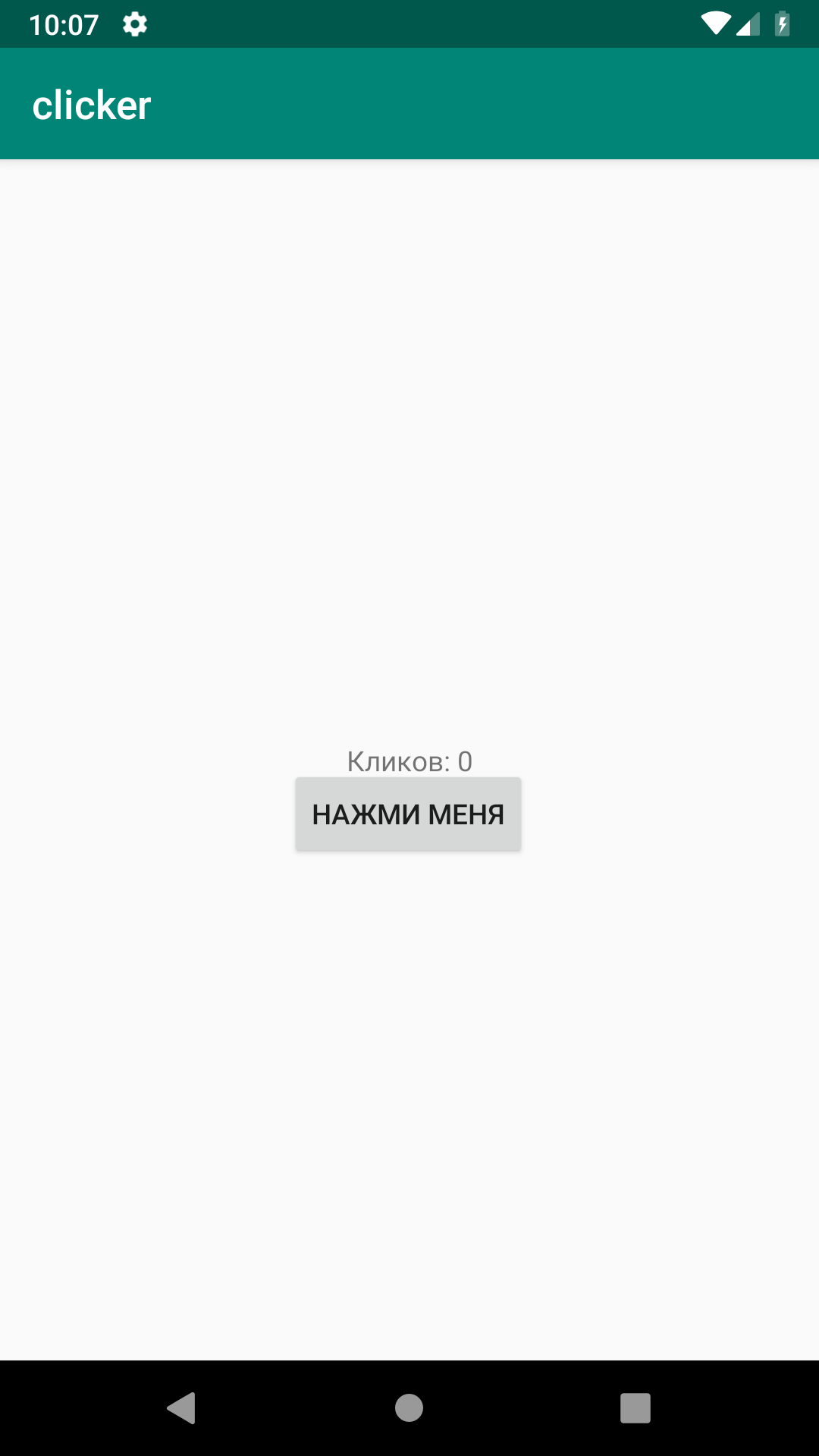 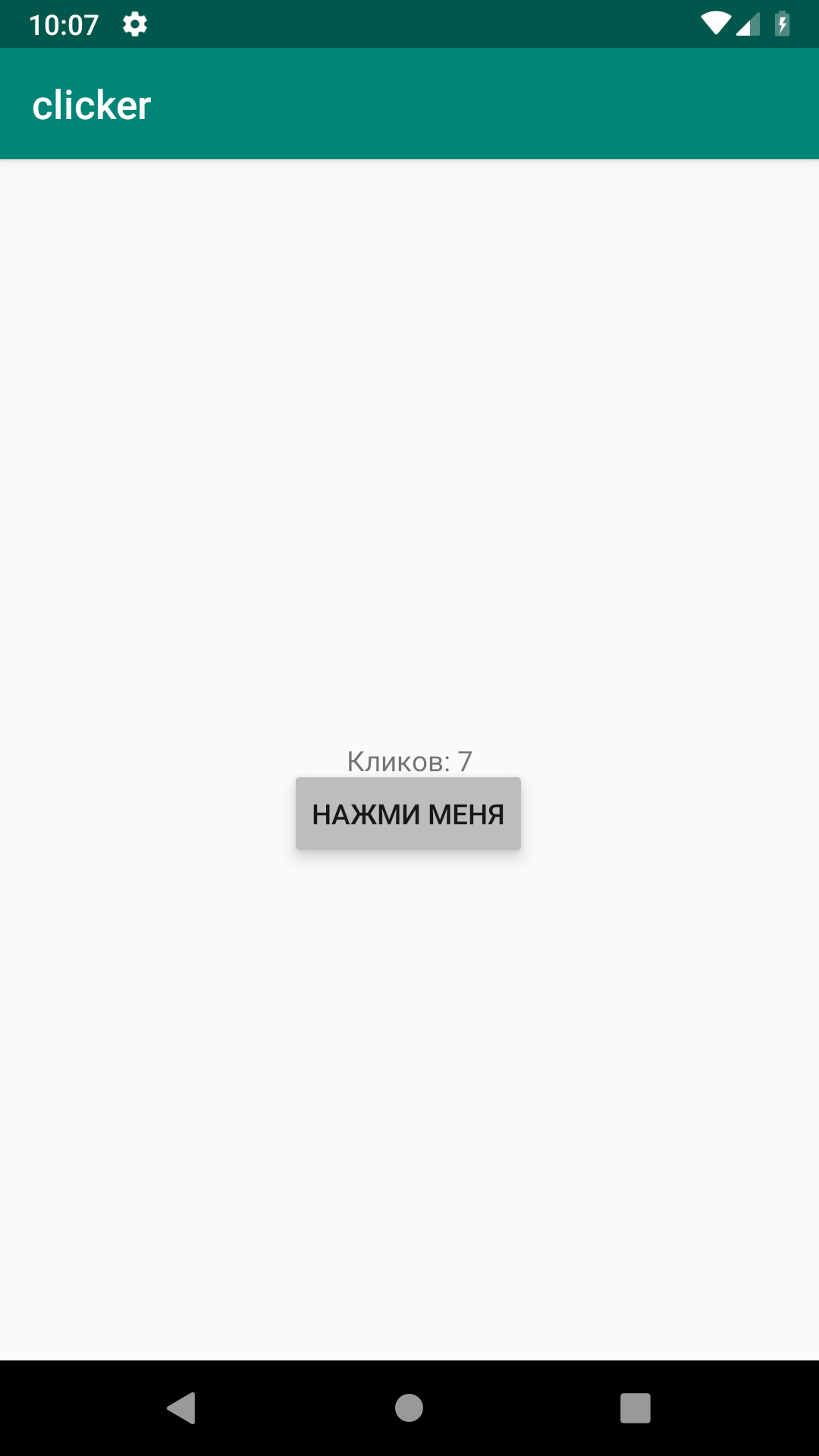 